Διπλωματική Εργασία με τίτλο:“Ο τίτλος της εργασίας”Του: Ονοματεπώνυμο φοιτητήΕπιβλέπων Καθηγητής: ονοματεπώνυμοΚοζάνη Ιανουάριος 2022ΠεριεχόμεναΠερίληψη	3Abstract	4Δήλωση περί μη προσβολής δικαιωμάτων πνευματικής ιδιοκτησίας	5Ευχαριστίες	6Κεφάλαιο 1 – Τίτλος κεφαλαίου	71.1 Επικεφαλίδα πρώτου επιπέδου	71.1.1 Επικεφαλίδα δευτέρου επιπέδου	71.1.1.1 Επικεφαλίδα τρίτου επιπέδου	71.2 Δεύτερη Επικεφαλίδα πρώτου επιπέδου	71.2.1 Πίνακες και Εικόνες	71.3 Εξισώσεις	81.4 Κουκκίδες	91.5 Αναφορές	91.6 Τελικές επισημάνσεις	9Βιβλιογραφία	9ΠΑΡΑΡΤΗΜΑ “A”	11(Τίτλος Παραρτήματος Α)	11ΠΑΡΑΡΤΗΜΑ “Β”	12(Τίτλος Παραρτήματος Β)	12 ΠερίληψηΜε τη χρήση έως 500 λέξεων περιγράφονται οι σκοποί και το περιεχόμενο της εργασίας.Λέξεις κλειδιά: AbstractA short description of the diploma thesis is provided in English using up to 500 words.Keywords: Δήλωση περί μη προσβολής δικαιωμάτων πνευματικής ιδιοκτησίαςΔηλώνω ρητά ότι η παρούσα Διπλωματική Εργασία με τίτλο:“_________________________________________________________________________________________________________________________________________________________________________________________________________”καθώς και τα ηλεκτρονικά αρχεία και πηγαίοι κώδικες που αναπτύχθηκαν ή τροποποιήθηκαν στο πλαίσιο αυτής της εργασίας και αναφέρονται ρητώς μέσα στο κείμενο που συνοδεύουν και η οποία έχει εκπονηθεί στο Τμήμα Μηχανικών Σχεδίασης Προϊόντων και Συστημάτων του Πανεπιστημίου Δυτικής Μακεδονίας, υπό την επίβλεψη του/της κ./κα. _______________________ _______________________, αποτελεί αποκλειστικά προϊόν προσωπικής εργασίας και δεν προσβάλλει κάθε μορφής πνευματικά δικαιώματα τρίτων και δεν είναι προϊόν μερικής ή ολικής αντιγραφής, οι πηγές δε που χρησιμοποιήθηκαν περιορίζονται στις βιβλιογραφικές αναφορές και μόνον. Τα σημεία όπου έχω χρησιμοποιήσει ιδέες, κείμενο, αρχεία ή / και πηγές άλλων συγγραφέων, αναφέρονται ευδιάκριτα στο κείμενο με την κατάλληλη παραπομπή και η σχετική αναφορά περιλαμβάνεται στο τμήμα των βιβλιογραφικών αναφορών με πλήρη περιγραφή.Απαγορεύεται η αντιγραφή, αποθήκευση και διανομή της παρούσας εργασίας, εξ ολοκλήρου ή τμήματος αυτής, για εμπορικό σκοπό. Επιτρέπεται η ανατύπωση, αποθήκευση και διανομή για σκοπό μη κερδοσκοπικό, εκπαιδευτικής ή ερευνητικής φύσης, υπό την προϋπόθεση να αναφέρεται η πηγή προέλευσης. Ερωτήματα που αφορούν τη χρήση της εργασίας για κερδοσκοπικό σκοπό πρέπει να απευθύνονται προς τον συγγραφέα. Οι απόψεις και τα συμπεράσματα που περιέχονται σε αυτό το έγγραφο εκφράζουν τον συγγραφέα και μόνο.Copyright (C) Ονοματεπώνυμο Φοιτητή & Επιβλέποντα, Ημερομηνία, ΠόληΥπογραφή ΦοιτητήΠΑΝΕΠΙΣΤΗΜΙΟ ΔΥΤΙΚΗΣ ΜΑΚΕΔΟΝΙΑΣΤΜΗΜΑ ΜΗΧΑΝΙΚΩΝ ΣΧΕΔΙΑΣΗΣ ΠΡΟΪΟΝΤΩΝ ΚΑΙ ΣΥΣΤΗΜΑΤΩΝΕυχαριστίεςΣύντομο κείμενο ευχαριστιών αν απαιτείται. Κεφάλαιο 1 – Τίτλος κεφαλαίουΚάθε κεφάλαιο ξεκινάει σε νέα σελίδα. 1.1 Επικεφαλίδα πρώτου επιπέδουΗ επικεφαλίδα πρώτου επιπέδου θα είναι γραμμένη με γραμματοσειρά Times New Roman, με έντονους χαρακτήρες (bold), με μέγεθος 14pt, με μονό διάστιχο και με στοίχιση αριστερά. Πριν από κάθε επικεφαλίδα πρέπει να υπάρχει μια κενή γραμμή και μετά την επικεφαλίδα ακολουθεί διάστημα .Το κείμενο πρέπει να είναι γραμμένο με γραμματοσειρά Times New Roman, με μέγεθος 12pt, με μονό ή ενάμιση διάστιχο και με πλήρη στοίχιση. Οι παράγραφοι δεν πρέπει να αποτελούν μία πρόταση, ούτε να είναι υπερβολικά μικρές. Θα πρέπει να εμφανίζουν ένα συγκεκριμένο νόημα, το οποίο όταν αλλάζει οδηγεί και σε αλλαγή παραγράφου. Θα πρέπει να χρησιμοποιείται διάστημα 6pt-μετά, ώστε να ξεχωρίζουν. Επίσης το κείμενο δεν γράφεται ποτέ σε πρώτο πρόσωπο!!1.1.1 Επικεφαλίδα δευτέρου επιπέδουΗ επικεφαλίδα δευτέρου επιπέδου θα είναι γραμμένη με γραμματοσειρά Times New Roman, με έντονους χαρακτήρες (bold), με μέγεθος 12pt, με μονό διάστιχο και με στοίχιση αριστερά. Πριν από κάθε επικεφαλίδα πρέπει να υπάρχει μια κενή γραμμή και μετά την επικεφαλίδα ακολουθεί διάστημα .1.1.1.1 Επικεφαλίδα τρίτου επιπέδουΗ επικεφαλίδα τρίτου επιπέδου θα είναι γραμμένη με γραμματοσειρά Times New Roman, με έντονους και πλάγιους χαρακτήρες (bold, Italics), με μέγεθος 12pt., με μονό διάστιχο και με στοίχιση αριστερά.Προσοχή στα κενά όσον αφορά στα σημεία στίξης (. , ; : κ.λπ.), τα εισαγωγικά (« » “ ”) και τις παρενθέσεις. Δεν αφήνουμε κενό πριν το σημείο στίξης, ούτε μέσα στις παρενθέσεις και στα εισαγωγικά.1.2 Δεύτερη Επικεφαλίδα πρώτου επιπέδου Το μέγεθος της σελίδας θα είναι Α4, με όρια Πάνω και Κάτω ίσα με 2.54 ενώ Δεξιά και Αριστερά με 3.17. Ο προσανατολισμός που θα χρησιμοποιηθεί είναι ο κατακόρυφος. 1.2.1 Πίνακες και ΕικόνεςΟι πίνακες θα πρέπει να εισάγονται με τον αριθμό των στηλών και γραμμών που είναι απαραίτητος, και να υπάρχει οπωσδήποτε λεζάντα αριθμημένη ανά κεφάλαιο (π.χ. στο κεφάλαιο 1: πίνακας 1.1, 1.2, 1.3 … κ.λπ., στο κεφάλαιο 2: πίνακας 2.1, 2.2, 2.3 … κ.λπ.). Οι λεζάντες θα πρέπει να είναι γραμμένες με γραμματοσειρά Times New Roman, με έντονους χαρακτήρες (bold), με μέγεθος 10pt., με μονό διάστιχο και με στοίχιση στη μέση. Επίσης θα πρέπει να χρησιμοποιείται διάστημα 6pt-μετά.Πίνακας 1.1: Δείγμα εισαγωγής πίνακαΟι εικόνες θα πρέπει να εισάγονται, αφού πρώτα δημιουργηθεί ένας πίνακας π.χ. 1x1. Για την λεζάντα τους που θα πρέπει να αριθμείται ανά κεφάλαιο (όπως και στους πίνακες). Οι λεζάντες θα πρέπει να είναι γραμμένες με γραμματοσειρά Times New Roman, με έντονους χαρακτήρες (bold), με μέγεθος 10pt., με μονό διάστιχο και με στοίχιση στη μέση. Θα πρέπει να χρησιμοποιείται διάστημα 6pt. μετά και να είναι κεντραρισμένες. Τα όρια του πίνακα δεν θα πρέπει να φαίνονται. Κάθε λεζάντα θα πρέπει να περιγράφει σύντομα το περιεχόμενο της εικόνας. Εικόνα 1.1:  Δείγμα εισαγωγής εικόναςΣτην περίπτωση εισαγωγής περισσότερων γραφικών παραστάσεων σε μία εικόνα, θα πρέπει να χρησιμοποιηθεί αντίστοιχος πίνακας, όπως φαίνεται στη συνέχεια. Εικόνα 1.2: Δείγμα εικόνας με πολλαπλές γραφικές παραστάσειςΣε περίπτωση χρήσης πίνακα για να τοποθετηθούν εικόνες τα όρια του δεν θα πρέπει να φαίνονται. Οι εικόνες και οι γραφικές παραστάσεις θα πρέπει να είναι κατάλληλης ευκρίνειας, ώστε να φαίνονται καθαρά. Κάθε εικόνα και πίνακας πρέπει να αναφέρεται μέσα στο κείμενο π.χ. (Εικόνα 1.2).1.3 ΕξισώσειςΟι εξισώσεις θα πρέπει να εμπεριέχονται σε πίνακα με δύο στήλες και τον απαραίτητο αριθμό γραμμών. Το εύρος των στηλών θα πρέπει να είναι 130 και  αντίστοιχα. Η εξίσωση και η αρίθμησή της θα πρέπει να είναι κεντραρισμένες. Τα όρια του πίνακα δεν θα πρέπει να φαίνονται. Στο WORD ακολουθούνται τα επόμενα βήματα για την εισαγωγή εξισώσεων: Εισαγωγή-Αντικείμενο-Microsoft Equation 3.01.4 ΚουκκίδεςΟι κουκίδες θα πρέπει να έχουν τα παρακάτω χαρακτηριστικά: με μέγεθος της κουκίδας 10,θέση της κουκίδας με εσοχή ,Θέση κειμένου με εσοχή ,με το ίδιο φορμάρισμα που έχουν και οι παράγραφοι. 1.5 ΑναφορέςΜέσα στο κείμενο πρέπει να υπάρχουν αναφορές. Οποιαδήποτε πληροφορία αντλείται από κάποιο βιβλίο, άρθρο κ.λπ. θα πρέπει να γίνεται αναφορά του χρησιμοποιώντας τον αριθμό που έχει στη βιβλιογραφία π.χ. [1]. Εάν πρόκειται να γίνει χρήση περισσότερων από μία αναφορές θα πρέπει να χρησιμοποιηθούν με αντίστοιχο τρόπο [1, 2, 3].1.6 Τελικές επισημάνσειςΙδιαίτερη προσοχή να δοθεί στη χρήση του ορθογραφικού και γραμματικού ελέγχου. Εάν κρίνεται σκόπιμο μπορούν να χρησιμοποιηθούν Bold και Italics μέσα στο κείμενο. Οι σελίδες πρέπει να είναι αριθμημένες στο κάτω μέρος. Εάν απαιτείται να χρησιμοποιούνται παραρτήματα. Ειδικά για τις συντομογραφίες, να εξηγούνται την πρώτη φορά που αναφέρονται και στην συνέχεια να χρησιμοποιείται η αντίστοιχη συντομογραφία.Το παράρτημα λειτουργεί ως χώρος για παράθεση πινάκων, δεδομένων, αποτελεσμάτων κλπ. τα οποία θα ήταν κουραστικό να μπουν μέσα στο σχετικό κεφάλαιο. Βοηθάει στο να έχει η εργασία μία σωστή δομή και μία φυσική, λογική και κατανοητή ροή. Η εργασία να ολοκληρώνεται με ένα κεφάλαιο συμπερασμάτων–σχολίων, όπου θα επικεντρώνεται στην επίτευξη στόχων και αποτελεσμάτων.ΒιβλιογραφίαΤα βιβλία, άρθρα κ.λπ. που χρησιμοποιούνται πρέπει να αναφέρονται όλα στη βιβλιογραφία σε αλφαβητική σειρά (χωρίζοντας τις Ελληνικές από τις διεθνείς πηγές) και θα πρέπει να ακολουθηθούν τα αντίστοιχα φορμαρίσματα, όπως φαίνονται στη συνέχεια. Ειδικά για ιστότοπους, να αναγράφεται ο πλήρης σύνδεσμος (όχι απλά το site ή η αρχική σελίδα του ιστότοπου) μέχρι το αναφερόμενο στοιχείο με υποχρεωτική την ημερομηνία πρόσβασης γιατί οι ιστοσελίδες ανανεώνονται διαρκώς.(για βιβλία π.χ. 4 και 5, για επιστημονικά περιοδικά π.χ. 1, 2 και 3, για συνέδρια π.χ. 6, για ιστότοπους π.χ. 7 και 8 )Armarego, E.J.A. (2000) ‘The unified-generalized mechanics of cutting approach – a step towards a house of predictive performance models for machining operations’, Machining Science and Technology, Vol. 4, No. 3, pp.319–362.Armarego, E.J.A., Ostafiev, D., Wongang, S. and Verezub, S. (2000) ‘An appraisal of empirical modeling and proprietary software databases for performance prediction of machining conditions’, Machining Science and Technology, Vol. 4, No. 3, pp.479–510.Audy, J. (2007) ‘A study of computer-assisted analysis of effects of drill geometry and surface coating on forces and power in drilling’, Journal of Materials Processing Technology, Vol. 204, pp.130-138. Boothroyd, G. and Knoght, W.A. (2006) Fundamentals of Machining and Machine Tools, : CRC Press.Childs, T.H.C., Maekawa, K., Obikawa, T. and Yamane, Y. (2000) Metal Machining: Theory and Applications, :  Publishers.Di Febbraro, A., and Giglio, D. (2004). ‘On representing signalized urban areas by means fo deterministic-timed Petri nets.’ Proceedings of the 2004 IEEE ITS Conference, Washington, D.C., U.S.A., October 3-6, pp. 372-377.http://en.wikipedia.org/wiki/Water (προσβάσιμο στις 3 Σεπτεμβρίου 2021)http://www.sks-bottle.com/HDPEHelp.html (προσβάσιμο στις 6 Φεβρουαρίου 2021)ΠΑΡΑΡΤΗΜΑ “A” (Τίτλος Παραρτήματος Α)ΠΑΡΑΡΤΗΜΑ “Β” (Τίτλος Παραρτήματος Β)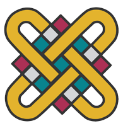 Πανεπιστήμιο Δυτικής ΜακεδονίαςΠολυτεχνική ΣχολήΤμήμα Μηχανικών Σχεδίασης Προϊόντων και ΣυστημάτωνΠανεπιστήμιο Δυτικής ΜακεδονίαςΠολυτεχνική ΣχολήΤμήμα Μηχανικών Σχεδίασης Προϊόντων και ΣυστημάτωνΠανεπιστήμιο Δυτικής ΜακεδονίαςΠολυτεχνική ΣχολήΤμήμα Μηχανικών Σχεδίασης Προϊόντων και ΣυστημάτωνΧρήση ενός πίνακα (1x1) για την τοποθέτηση φωτογραφίας ή γραφικής παράστασης (Προαιρετικό)(α)(β)(γ)(δ)(1)